Pour aller plus loin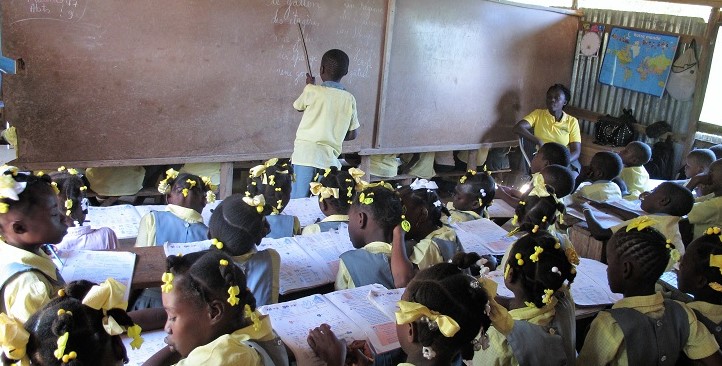 Vous voulez peut-être recevoir la newsletter du site (http://www.timounlekol.org/), devenir membre de l’Association, faire un don pour lui permettre d’aider au mieux l’école Union des Amis… D’avance, nous vous remercions de votre soutien.Pour plus de renseignements, vous pouvez contacter : Geneviève Grevêche-Leray : ggrevecheg69@numericable.fr  Anne Chasleries : annechasl@live.fr  Thierry Rousselet : rousselet.thierry@free.fr   Régine Brault : daniel.regine.brault@laposte.net   Coupon-réponse à envoyer à : ---------------------------------------------------------------------------------------------------------------------------NOM : …………………………………………………… Prénom : ……………………………………Adresse : ……………………………………………………………………………………………………Téléphone : ………………………  Courriel : …………………………………………………………. Désire être inscrit à la newsletter du site. Adhère à l’association comme : membre actif (cotisation de 10€) membre bienfaiteur en faisant un don de : ………………….L’Association Timoun Lekòl étant reconnue d’intérêt général, les dons ainsi que la cotisation sont déductibles des impôts. Nous vous enverrons un reçu que vous joindrez à votre déclaration. Les chèques sont à libeller à l’ordre de : Timoun LekòlVous pouvez aussi choisir le prélèvement automatique. Nous pouvons vous envoyer un RIB de l’Association. Nous ne le mettons pas à disposition ici par crainte d’éventuels piratages… 